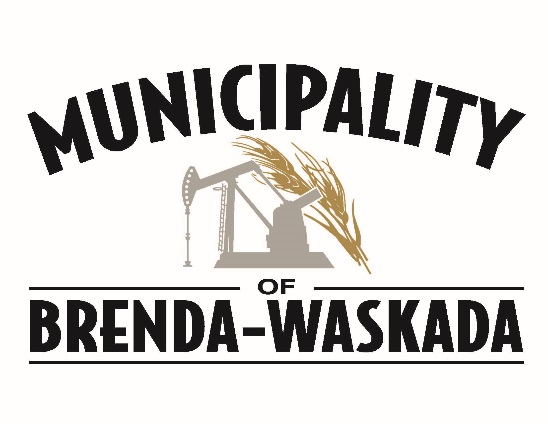 SEASONAL MOWER TENDERS WANTEDThe Municipality of Brenda-Waskada is seeking tenders to mow lots in Napinka that Russ Crepeele used to cut. For a complete list please contact the Municipal office.  Deadline for tenders is Wednesday at 4:30 PM, June 1st, 2022. Tenders can be submitted to the Municipal Office. Email: office@brendawaskada.caPhone: 204-673-2401, Fax : 204-673-2663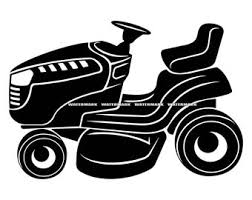 